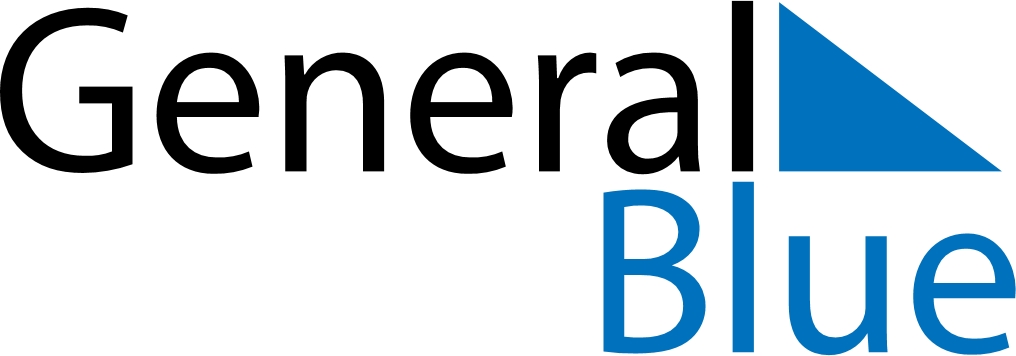 April 2030April 2030April 2030April 2030TanzaniaTanzaniaTanzaniaSundayMondayTuesdayWednesdayThursdayFridayFridaySaturday12345567891011121213Karume DayFeast of the Sacrifice (Eid al-Adha)1415161718191920Good FridayGood Friday2122232425262627Easter SundayEaster MondayUnion DayUnion Day282930